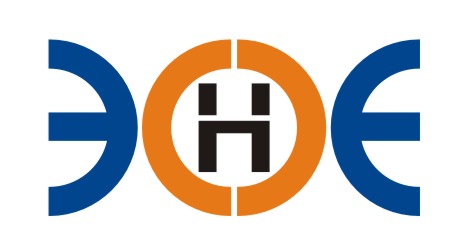 НЕКОММЕРЧЕСКОЕ ПАРТНЕРСТВО«ЭКСПЕРТНЫЕ ОРГАНИЗАЦИИ ЭЛЕКТРОЭНЕРГЕТИКИ»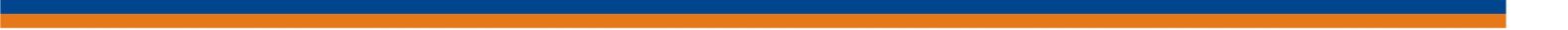 ПРОТОКОЛ № 17/2016-ЭС заседания Экспертного Совета Некоммерческого партнерства «Экспертные организации электроэнергетики»(далее – Партнерство)Санкт-Петербург «18» ноября 2016 г.	Начало заседания: 12:00 часов ПРИСУТСТВОВАЛИ 7 из 9 членов Экспертного Совета с правом голоса:Заир-Бек Андрей Измаилович - Президент;Рысс-Березарк Сергей Алексеевич;Лаппо Василий Иванович;Любо Игорь Александрович;Дмитренко Артем Викторович;Монахов Михаил Алексеевич;Геращенко Алексей Владимирович;Юденков Дмитрий Юрьевич - секретарь заседания.Кворум имеетсяПовестка дня:О принятии в состав Партнерства: ООО «Оптимизация строительных процессов», ООО «Газстройпроект».1. По первому вопросу повестки дня: слушали Юденкова Д.Ю., который предложил на основании заявлений о приеме в члены Партнерства и проверки документов, приложенных к заявлениям, принять в состав Партнерства:Решили:  принять ООО «Оптимизация строительных процессов» и ООО «Газстройпроект» в состав Партнерства 18 ноября 2016 года. Считать ООО «Оптимизация строительных процессов» и «Газстройпроект» членами Партнерства, с внесением данных в реестр членов Партнерства и выдачей Свидетельства о допуске к работам по подготовке проектной документации, которые оказывают влияние на безопасность объектов капитального строительства, с момента оплаты взносов в Компенсационный фонд возмещения вреда.   Итоги голосования:  принято единогласно.Президент Партнерства 		_____________________		А.И. Заир-Бек Секретарь                                        _____________________	  Д.Ю.  Юденков	№ п/пНаименованиеИННОГРН1Общество с ограниченной ответственностью «Газстройпроект»352507802710235008771242Общество с ограниченной ответственностью «Оптимизация строительных процессов»78112071821157847203909